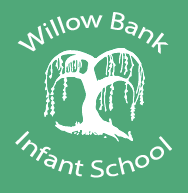 Willow Bank Infant School Deputy Headteacher Person SpecificationNumber of Roll (NoR): 171The person specification set out below shows the key abilities and skills required for this position.  Short listing is carried out on the basis of how well you meet the requirements of the person specification.  The selection panel will assess each candidate against the criteria listed below expecting each candidate to demonstrate knowledge and understanding of each area and show evidence of having applied (or awareness of how to apply) this knowledge and understanding in a school context.TRAINING, QUALIFICATIONS and EXPERIENCELEADERSHIP AND MANAGEMENTPROFESSIONAL KNOWLEDGE AND UNDERSTANDINGApplicants should be able to demonstrate a good knowledge and understanding of the following areas relevant to the primary phaseCOMMUNICATION /NETWORKINGPERSONAL QUALITIESCriteriaE/DApplication & supportive statementInterviewQualified Teacher StatusEA balanced program of relevant CPD opportunities undertaken in the last three years which include curriculum development, organization and management skillsEFurther qualifications and/or studies relevant to the primary rangeDExperience of the role of Designated Safeguarding LeadDCriteriaE/DApplication & supportive statementInterviewLeadership experience DSubstantial teaching experience with outstanding teaching skills at primary levelERecent teaching experience in EYFSDStrong leadership qualities and good interpersonal skillsEExcellent team leader and team memberEProven record of initiating and managing changeEStrong track record of school improvementEHigh expectations of staff and pupilsEAbility to coach and mentor staff to improve performanceEStrong commitment to effective self-evaluationEAbility to welcome and encourage parents, re: their children’s learning, the life of the school and the wider communityEAbility to work effectively with partners in the local communityEAbility to lead, motivate and empower colleagues as members of a teamEUnderstanding of most effective assessment practice and use of dataEStrong understanding of synthetic phonics and the importance of it being taught effectively ECriteriaE/DApplication & supportive statementInterviewPupils’ educational development including all groups of childrenECurriculum and assessment, including subjects and cross curricular aspectsEEffective teaching and learning strategiesELocal and national policies, priorities and statutory frameworksEAn understanding of the other phases of educationDRole of Governing BodyDCriteriaE/DApplication & supportive statementInterviewAbility to communicate effectively with a range of audiences, both verbally and in writingEStrong evidence of working effectively with a network of associated schools and/or clusters of schoolsDExperience in liaison work with a range of outside agenciesDCriteriaE/DApplication & supportive statementInterviewEffective, thoughtful and consideredEGood sense of humourEDiligent, professional, efficient and effectiveEAbility to think tactically and strategically to overcome problemsEAbility to cope with heavy demands and pressures and manage life/work balanceEApproachable and supportiveECompetent skills in technologyE